Resource Table
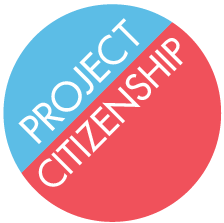 Resource Table
Study Materials
Study Materials
